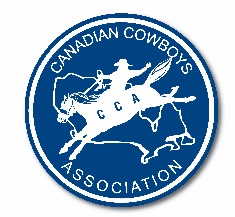 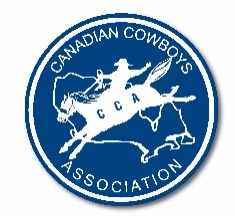                                           EVENT:									JUDGE:					         SIDE:			CONTESTANTSTOCK #NAMERIDESTOCKSUBTOTAL